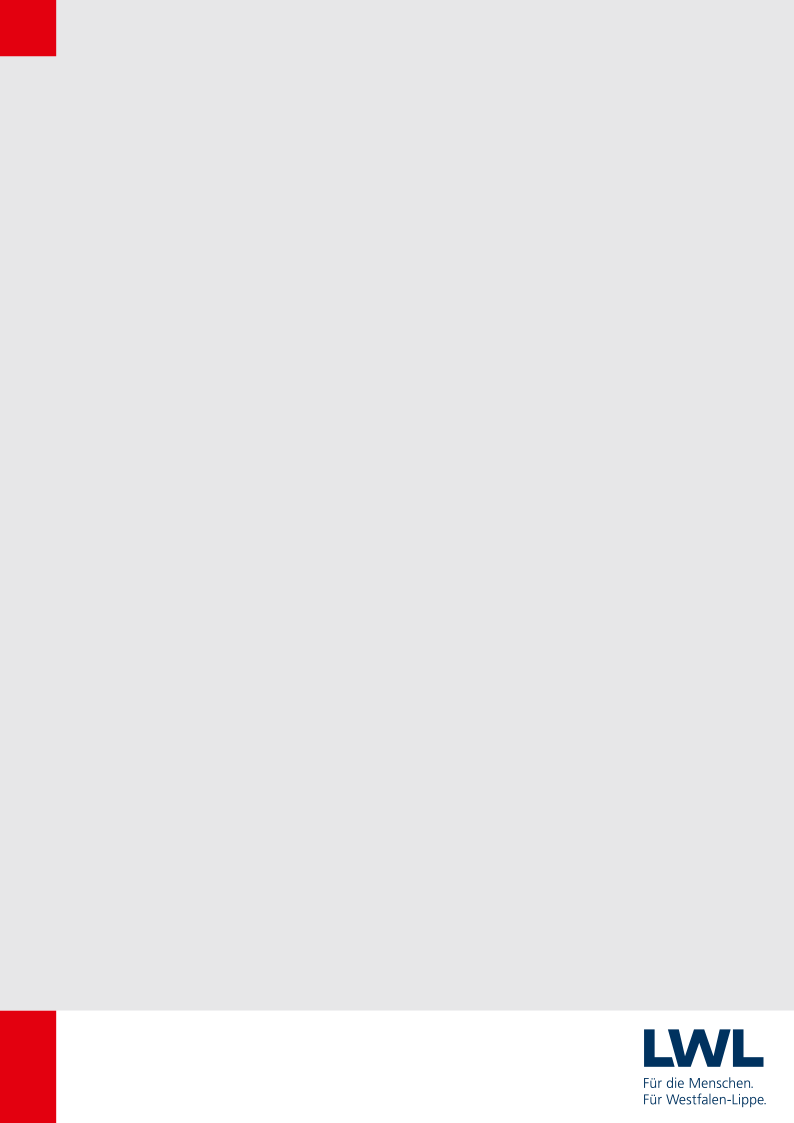 Interessensbekundung innerhalb eines zweistufigen Bewerbungsverfahrens der Kommunen in Westfalen-Lippe zur Teilnahme an dem ProjektLWL-Servicestelle Gelingendes Aufwachsen 
Netzwerke für KinderTeil 1: Allgemeine InformationenTeil 2: Ausgangslage des NetzwerkesTeil 3: Ausgangslage im antragstellenden Jugendamt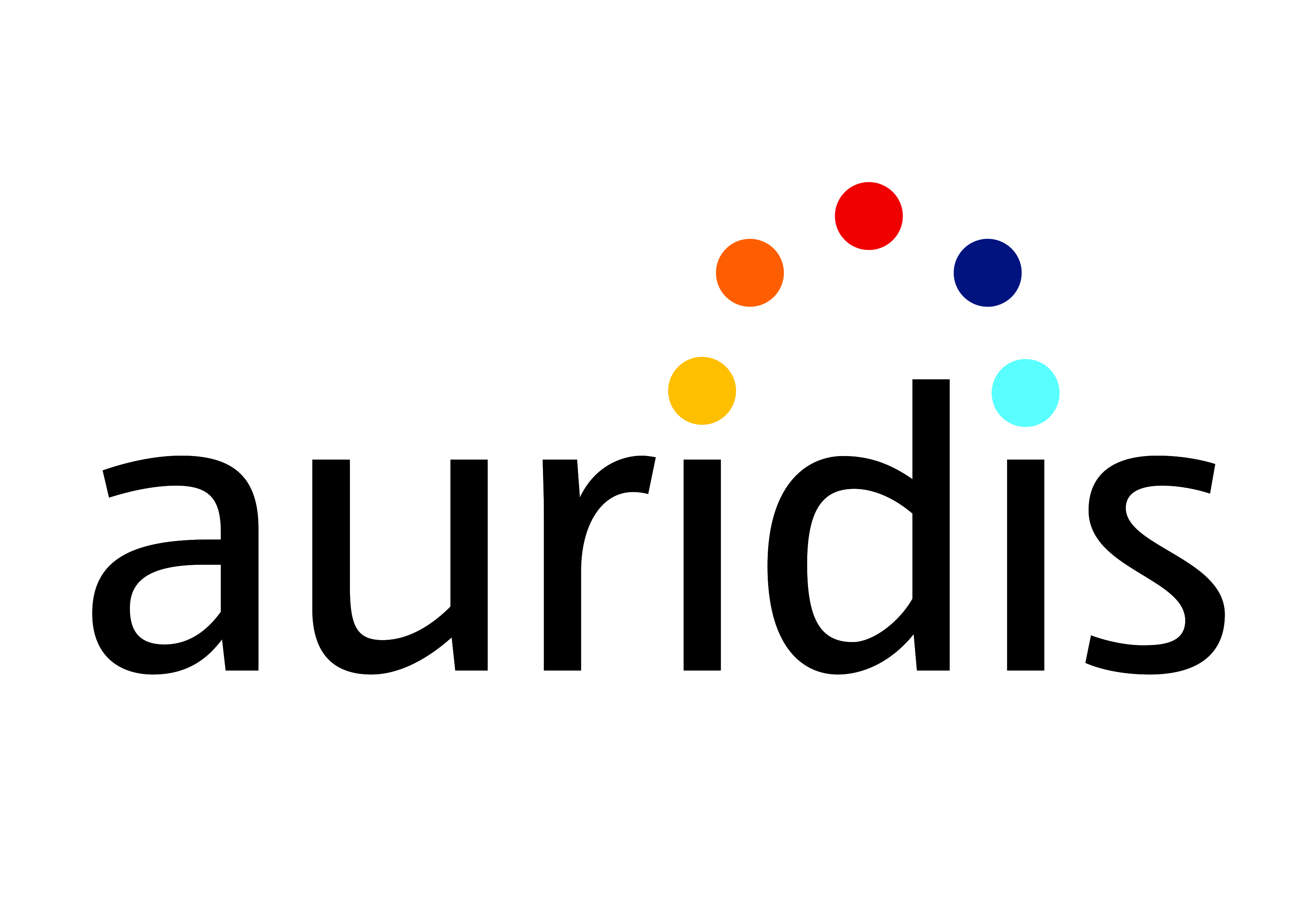 InteressensbekundungTeil 1: Allgemeine InformationenTeil 2: Ausgangslage des NetzwerkesBitte tragen Sie hier drei bis fünf zentrale Akteure des Netzwerkes ein.Teil 3: Ausgangslage im antragstellenden JugendamtBitte beschreiben Sie die Ausgangslage anhand folgender Fragen.Antragstellendes JugendamtAntragstellendes JugendamtName:Anschrift:JugendamtstypJugendamtstypKreisangehöriges JugendamtKreisjugendamtJugendamt einer kreisfreien Stadt Auskunft zum Vorhaben erteiltAuskunft zum Vorhaben erteiltName:Anschrift: Position/ Funktion:Telefonnummer:E-Mail:Angaben zum Handlungsfeld/(Hilfe-)System, mit dem die Projektteilnahme geplant ist (z.B. verwaltungsinterne Organisationseinheit außerhalb des Jugendamts oder anderes Hilfesystem)Angaben zum Handlungsfeld/(Hilfe-)System, mit dem die Projektteilnahme geplant ist (z.B. verwaltungsinterne Organisationseinheit außerhalb des Jugendamts oder anderes Hilfesystem)Name der Institution:Organisationseinheit:Ansprechperson:Position/ Funktion:Welches interdisziplinäre Netzwerk wollen Sie mit Hilfe des Projekts intensivieren und weiterentwickeln? Bitte beschreiben Sie dieses anhand folgender Aspekte.Welches interdisziplinäre Netzwerk wollen Sie mit Hilfe des Projekts intensivieren und weiterentwickeln? Bitte beschreiben Sie dieses anhand folgender Aspekte.Name des Netzwerkes:Gründungsjahr:Name der Koordinatorin/ des Koordinators des Netzwerkes:Zielsetzung des Netzwerkes:Häufigkeit der Netzwerktreffen:Themen und Inhalte der Netzwerkarbeit:Fokussierte Zielgruppen des Netzwerkes:Bitte skizzieren Sie die Organisationsstruktur des Netzwerkes (max. 1.000 Zeichen – inkl. Leerzeichen): Bitte skizzieren Sie die Organisationsstruktur des Netzwerkes (max. 1.000 Zeichen – inkl. Leerzeichen): Zentrale Akteure des Netzwerkes Zuordnung zum Handlungsfeld/(Hilfe-)SystemZuordnung zum Handlungsfeld/(Hilfe-)SystemZuordnung zum Handlungsfeld/(Hilfe-)SystemZuordnung zum Handlungsfeld/(Hilfe-)SystemZuordnung zum Handlungsfeld/(Hilfe-)SystemZuordnung zum Handlungsfeld/(Hilfe-)SystemZuordnung zum Handlungsfeld/(Hilfe-)SystemName der InstitutionJugendhilfeGesundheits-wesenBildungs-wesenArbeits-förderungGrund-sicherungBehindertenhilfeSonstiges (bitte nennen): Wie lautet Ihre fachliche Ersteinschätzung zu den vorhandenen Kooperationsbezügen (Stärken und Schwächen) zu dem von Ihnen ausgewählten Handlungsfeld/(Hilfe-)System? (max. 2.500 Zeichen – inkl. Leerzeichen)Welche Entwicklungsbedarfe sehen Sie für die Zusammenarbeit mit dem ausgewählten Handlungsfeld/(Hilfe-)System im Hinblick auf die Verbesserung der individuellen und gesellschaftlichen Verwirklichungschancen von Kindern im Alter von drei bis acht Jahren und ihren Familien in benachteiligten Lebenslagen?Ziele (max. 1.000 Zeichen – inkl. Leerzeichen):Handlungsansätze (max. 2.500 Zeichen – inkl. Leerzeichen):Welche Fachkraft soll voraussichtlich die projektbezogene Stelle übernehmen? Welche Fachkraft soll voraussichtlich die projektbezogene Stelle übernehmen? Name:(Bisherige) organisationale Einbindung innerhalb des Jugendamts:Position/ Funktion:Wo sollen die projektbezogenen Stellenanteile innerhalb der Organisation des Jugendamts strukturell angesiedelt werden? (max. 1.000 Zeichen – inkl. Leerzeichen)Wie sieht bislang die Beteiligung und Mitarbeit der Jugendhilfeplanung bei der o.g. Netzwerkarbeit aus? (max. 1.000 Zeichen – inkl. Leerzeichen)Kann die Beteiligung und Mitarbeit der Jugendhilfeplanung bei der Projektplanung und 
-umsetzung verbindlich zugesichert werden?Kann die Beteiligung und Mitarbeit der Jugendhilfeplanung bei der Projektplanung und 
-umsetzung verbindlich zugesichert werden?JaNeinNoch in AbklärungSind weitere kommunale Fachplanungen der Handlungsfelder/(Hilfe-)Systeme z.B. Gesundheits- und/oder Bildungsplanung bei o.g. Netzwerkarbeit involviert?Sind weitere kommunale Fachplanungen der Handlungsfelder/(Hilfe-)Systeme z.B. Gesundheits- und/oder Bildungsplanung bei o.g. Netzwerkarbeit involviert?JaWenn ja, welcher Bereich:NeinWird Ihre Kommune derzeit durch andere Institutionen und/oder Programme bei der Strukturentwicklung für ein gesundes und entwicklungsförderndes Aufwachsen von Kindern fachlich und/oder finanziell unterstützt? Wenn ja, bitte nennen Sie diese.Wird Ihre Kommune derzeit durch andere Institutionen und/oder Programme bei der Strukturentwicklung für ein gesundes und entwicklungsförderndes Aufwachsen von Kindern fachlich und/oder finanziell unterstützt? Wenn ja, bitte nennen Sie diese.Ja, fachlich (Bitte Namen der Institution ggf. mit Programmtitel)Ja, fachlich (Bitte Namen der Institution ggf. mit Programmtitel)Ja, fachlich (Bitte Namen der Institution ggf. mit Programmtitel)Ja, fachlich (Bitte Namen der Institution ggf. mit Programmtitel)Ja, fachlich (Bitte Namen der Institution ggf. mit Programmtitel)Ja, finanziell (Bitte Namen der Institution und ggf. mit Programmtitel)Ja, finanziell (Bitte Namen der Institution und ggf. mit Programmtitel)Ja, finanziell (Bitte Namen der Institution und ggf. mit Programmtitel)Ja, finanziell (Bitte Namen der Institution und ggf. mit Programmtitel)Ja, finanziell (Bitte Namen der Institution und ggf. mit Programmtitel)